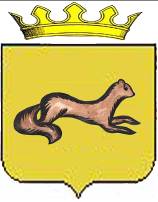 ГЛАВА ОБОЯНСКОГО РАЙОНА КУРСКОЙ ОБЛАСТИП О С Т А Н О В Л Е Н И Еот_10.11.2016                                                                                                          № 95                                                                 г. ОбояньО проведении публичных слушаний по вопросу «Внесение изменений в Правила землепользования и застройки сельских поселений на территории Обоянского района Курской области»В соответствии со ст. 28 Федерального закона от 06.10.2003 № 131 ФЗ «Об общих принципах организации местного самоуправления в Российской Федерации», ст. 30, 31, 32 Градостроительного кодекса РФ, Уставом Обоянского района Курской области, ПОСТАНОВЛЯЮ:1. Провести публичные слушания по вопросу «Внесение изменений в правила землепользования и застройки сельских поселений на территории Обоянского района Курской области» согласно графику (приложение № 1);           2. Организатором проведения публичных слушаний определить Главу Обоянского района Курской области.          3. Предложения и рекомендации участников публичных слушаний по обсуждаемому вопросу представляются не позднее 17 часов 00 минут предпоследнего дня проведения публичных слушаний.4. Настоящее постановление разместить на официальном сайте муниципального района «Обоянский район» Курской области в сети «Интернет» и опубликовать в районной газете «Обоянская газета».5. Контроль исполнения настоящего постановления возложить на заместителя Главы Администрации Обоянского района Губанова Э.В.6. Постановление вступает в силу со дня его подписания.Глава Обоянского района                                                                         Н.В. ЧерноусовКраснопивцев  А.Б.тел.8(47141)  2-26-97Приложение к Постановлению Главы Обоянского района от 10.11.2016 № 95График проведения публичных слушаний по вопросу «Внесение изменений в правила землепользования и застройки сельских поселений на территории Обоянского района Курской области»- 16 января  2017 года   в 09 часов 00 минут, с. Афанасьево в здании дома культуры, расположенном по адресу: Курская область, Обоянский район,                  с. Афанасьево;- 16 января  2017 года   в 10 часов 00 минут, с. Камынино в здании дома культуры, расположенном по адресу: Курская область, Обоянский район,                  с. Камынино;- 16 января  2017 года   в 11 часов 00 минут, д. Знобиловка в здании дома культуры, расположенном по адресу: Курская область, Обоянский район,                  д. Знобиловка;- 16 января  2017 года   в 12 часов 00 минут, с. Нижнее Солотино в здании дома культуры, расположенном по адресу: Курская область, Обоянский район,                  с. Нижнее Солотино;- 16 января  2017 года   в 14 часов 00 минут, с. Быканово в здании дома культуры, расположенном по адресу: Курская область, Обоянский район,                  с. Быканово;- 16 января  2017 года   в 15 часов 00 минут, п. Пасечный в здании дома культуры, расположенном по адресу: Курская область, Обоянский район,                  п. Пасечный;- 17 января  2017 года   в 09 часов 00 минут, с. Башкатово в здании дома культуры, расположенном по адресу: Курская область, Обоянский район,                  с. Башкатово;- 17 января  2017 года   в 10 часов 00 минут, с. Косиново в здании дома культуры, расположенном по адресу: Курская область, Обоянский район,                  с. Косиново;- 17 января  2017 года   в 11 часов 00 минут, с. Гридасово в здании дома культуры, расположенном по адресу: Курская область, Обоянский район,                  с. Гридасово;- 17 января  2017 года   в 12 часов 00 минут, с. Чекмарёвка в здании дома культуры, расположенном по адресу: Курская область, Обоянский район,                  с. Чекмаревка;- 17 января  2017 года   в 14 часов 00 минут, с. Шевелёво в здании дома культуры, расположенном по адресу: Курская область, Обоянский район,                  с. Шевелёво;- 17 января  2017 года   в 15 часов 00 минут, с. Каменка в здании дома культуры, расположенном по адресу: Курская область, Обоянский район,                  с. Каменка;- 18 января  2017 года   в 09 часов 00 минут, х. Дрозды в здании дома культуры, расположенном по адресу: Курская область, Обоянский район,                  х. Дрозды;- 18 января  2017 года   в 10 часов 00 минут, с. Котельниково в здании дома культуры, расположенном по адресу: Курская область, Обоянский район,                  с. Котельниково;- 18 января  2017 года   в 11 часов 00 минут, д. Потопахино в здании дома культуры, расположенном по адресу: Курская область, Обоянский район,                  д. Потопахино;- 18 января  2017 года   в 12 часов 00 минут, с. Малые Крюки в здании дома культуры, расположенном по адресу: Курская область, Обоянский район,                  с Малые Крюки;- 18 января  2017 года   в 14 часов 00 минут, с. Рудавец в здании дома культуры, расположенном по адресу: Курская область, Обоянский район,                  с. Рудавец;- 18 января  2017 года   в 15 часов 00 минут, пос. Рудавский в здании дома культуры, расположенном по адресу: Курская область, Обоянский район,                  пос. Рудавский;- 19 января  2017 года   в 09 часов 00 минут, с. Стрелецкое в здании дома культуры, расположенном по адресу: Курская область, Обоянский район,                  с. Стрелецкое;- 19 января  2017 года   в 10 часов 00 минут, с. Пушкарное в здании дома культуры, расположенном по адресу: Курская область, Обоянский район,                  с. Пушкарное;- 19 января  2017 года   в 11 часов 00 минут, с. Трубеж в здании дома культуры, расположенном по адресу: Курская область, Обоянский район,                  с. Трубеж;- 19 января  2017 года   в 12 часов 00 минут, с. Усланка в здании дома культуры, расположенном по адресу: Курская область, Обоянский район,                  с. Усланка;- 19 января  2017 года   в 14 часов 00 минут, с. Павловка в здании дома культуры, расположенном по адресу: Курская область, Обоянский район,                  с. Павловка;- 20 января  2017 года   в 09 часов 00 минут, с. Бегичево в здании дома культуры, расположенном по адресу: Курская область, Обоянский район,                  с. Бегичево;- 20 января  2017 года   в 10 часов 00 минут, с. Бушмено в здании дома культуры, расположенном по адресу: Курская область, Обоянский район,                  с. Бушмено;- 20 января  2017 года   в 11 часов 00 минут, сл. Рыбинские Буды в здании дома культуры, расположенном по адресу: Курская область, Обоянский район,                  сл. Рыбинские Буды;- 20 января  2017 года   в 12 часов 00 минут, с. Долженково в здании дома культуры, расположенном по адресу: Курская область, Обоянский район,                  с. Долженково;- 20 января  2017 года   в 14 часов 00 минут, с. Филатово в здании дома культуры, расположенном по адресу: Курская область, Обоянский район,                  с. Филатово;- 20 января  2017 года   в 15 часов 00 минут, с. Вышнее Бабино в здании дома культуры, расположенном по адресу: Курская область, Обоянский район,                  с. Вышнее Бабино;- 20 января  2017 года   в 09 часов 00 минут, с. Нижнее Бабино в здании дома культуры, расположенном по адресу: Курская область, Обоянский район,                  с. Нижнее Бабино;